Игра соревнование «Грамотный пешеход»20.02.15 в рамках профилактического мероприятия «Юный пешеход» среди учащихся 4 класса МБОУ «СОШ №35» была проведена игра соревнование «Грамотный пешеход» направлена на профилактику детского дорожно-транспортного травматизма.Ребята разделились на 2 команды: Велосипедисты  и Дорожные войны.Викторина состояла из 4 этапов:1 этап. Выбери правильный ответ .Командам задается 8 вопросов .Чья команда вперед поднимет руку и даст правильный ответ  получает один бал.2 этап. Устами младенца. 3 этап. Вставь пропущенные слова в стихотворение.4 этап. Кроссворд.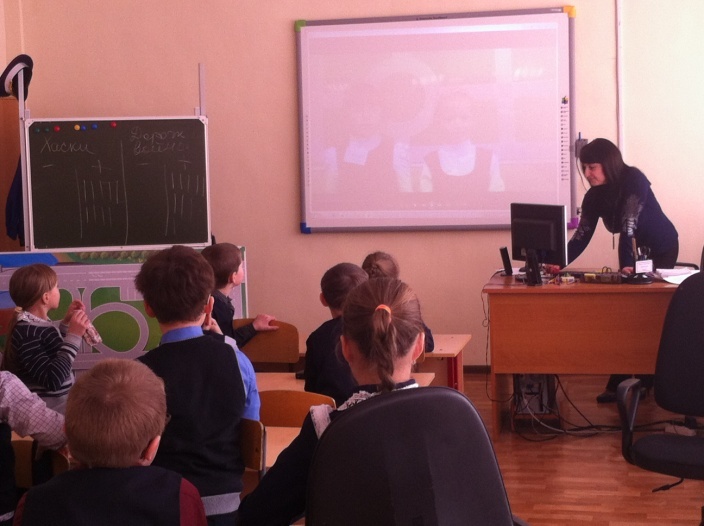 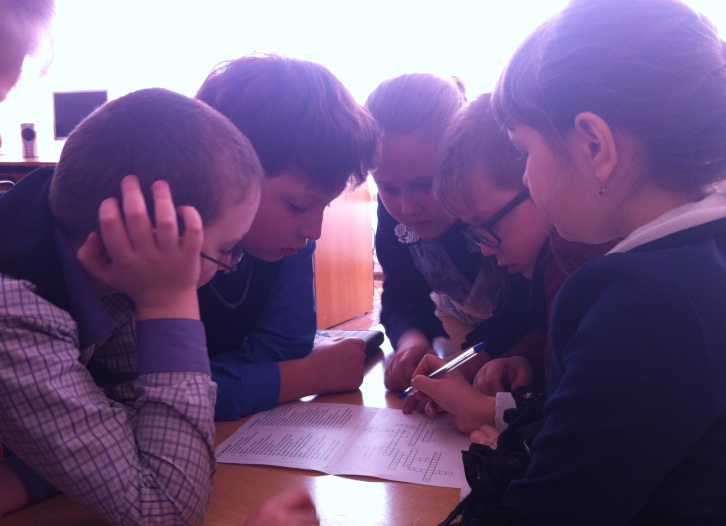 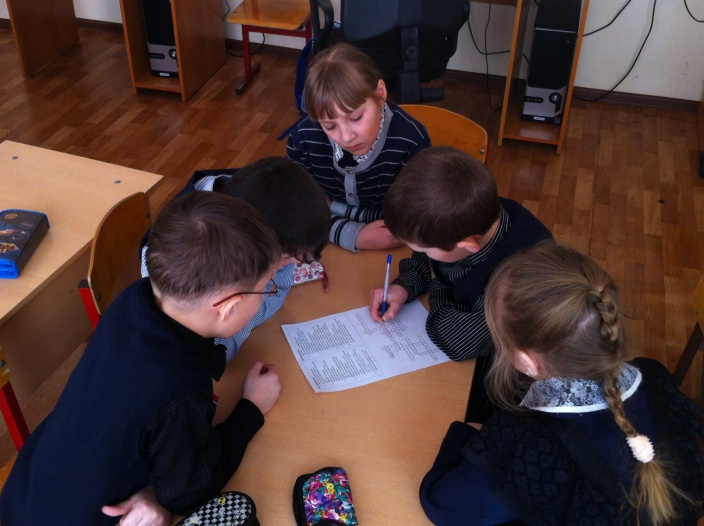 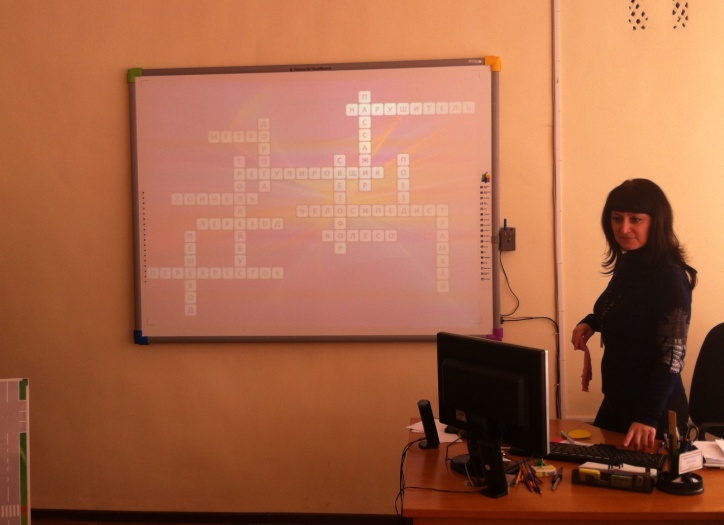 Итог соревнования: подсчет баллов, объявление победителя.